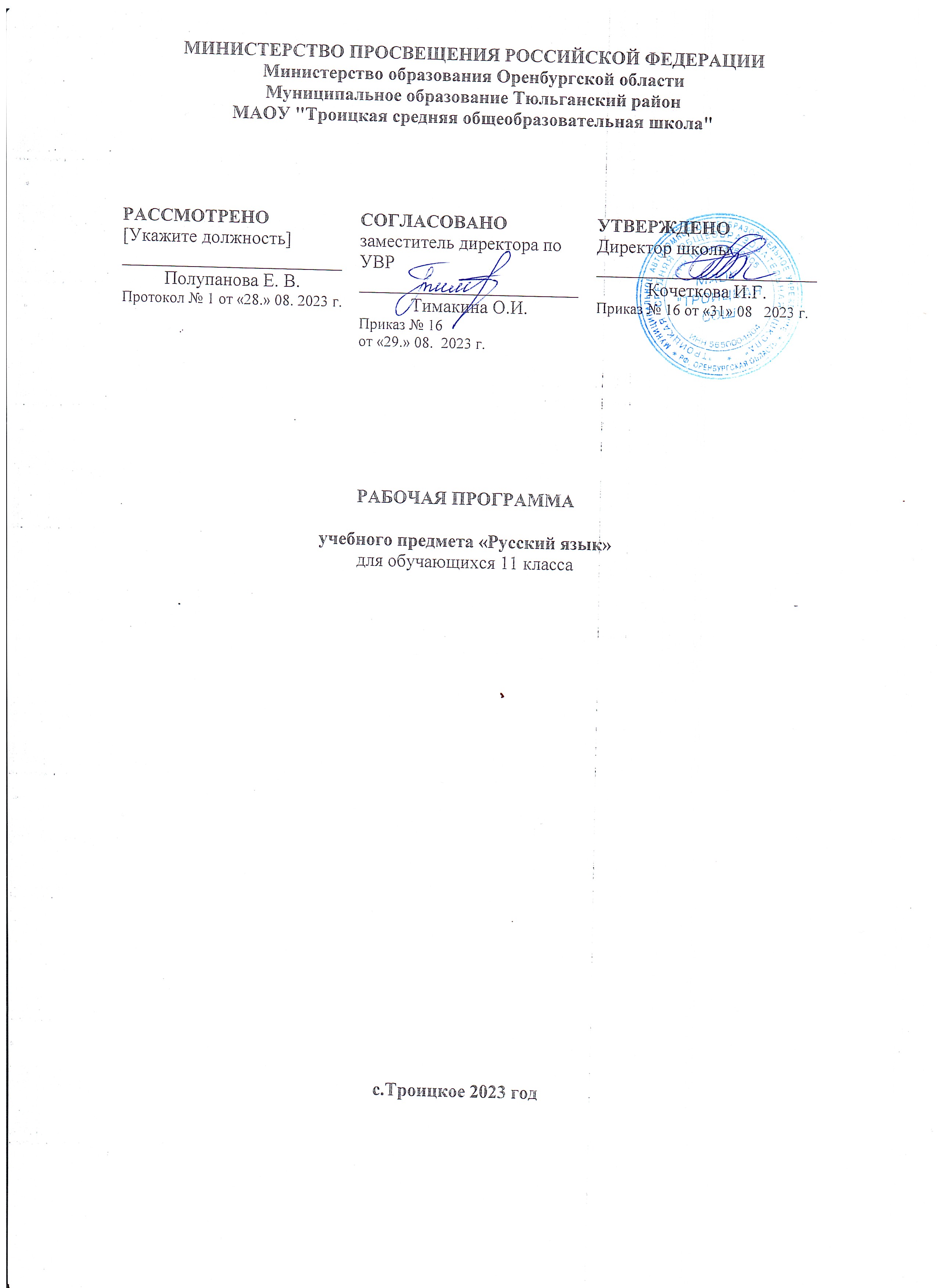 ПОЯСНИТЕЛЬНАЯ ЗАПИСКАДанная рабочая программа составлена на основе Государственного стандарта общего образо- вания, Примерной программы по русскому языку, программы Минобрнауки РФ для общеобразо- вательных школ «Русский язык. 10-11 классы» И.В.Гусаровой и рассчитана на 68 часа (2 час в неде- лю). Календарно-тематическое планирование составлено по учебнику: И.В.Гусаровой. Русский язык.11 класс: базовый и углублённый уровни: учеб. для общеобразоват. учреждений / И.В.Гусарова. - М.: Вентана-Граф,2017.Приоритетным направлением языкового образования в 11классе на базовом уровне является обоб- щающее изучение русского языка как системы.Языковая компетенция предполагает знание единиц языка и правилах соединения, умение пользо- ваться ими в речи.Лингвистическая компетенция предусматривает знание метаязыка лингвистики, основных её поня- тий, а также определённые представления об учёных-лингвистах, прежде всего об отечественных ру- систах.Культуроведческая компетенция предполагает, в первую очередь, осознание языка как формы вы- ражения национальной культуры.Коммуникативная компетенция предусматривает:наличие определённых умений и навыков (орфоэпических, лексических, грамматических и др.);наличие умений соотносить языковые средства с целями, задачами и условиями общения;наличие знаний и умений организовать речевое общение с учётом социальных норм поведе- ния.При обучении русскому языку как средству общения в 11 классе используется коммуникативно- деятельностный подход, который предполагает:обучение средствам языка;обучение частноречевым умениям и навыкам (орфоэпическим, акцентологическим, лексиче- ским, грамматическим, пунктуационным);обучение умениям и навыкам в различных видах речевой деятельности (рецептивных – ауди- ровании и чтении, продуктивных – говорении и письме);обучение умениям и навыкам общения на языке.Формы организации деятельности:индивидуально-групповые, фронтальные, классные и внеклассные.Методы и приёмы обучения:-объяснительно-иллюстративный: рассказ, объяснительная беседа; работа с учебником; пись- мо под диктовку, комментирование орфограмм и пунктограмм; демонстрация картин;репродуктивный: различные виды грамматического разбора; разные виды чтения в зависи- мости от коммуникативной задачи и характера текста; создание текстов различных типов и жанров;частично-поисковый: информационная и творческая переработка устного и письменного текста; самостоятельная работа; подготовка выступлений, сообщений.В результате изучения русского языка в 11 классе на базовом уровне учащийся должен добиться личностных, метапредметных и предметных результатов.Личностные результаты:осознание русского языка как духовной. Нравственной и культурной ценности народа; при- общение к ценностям национальной и мировой культуры;совершенствование коммуникативных способностей; готовность к практическому использо- ванию русского языка в межличностном и межнациональном общении; сформированность толерантного сознания и поведения личности в поликультурном мире;развитие интеллектуальных и творческих способностей, навыков самостоятельной деятельно- сти, использование русского языка для самореализации, самовыражения в различных облас-тях человеческой деятельности;готовность и способность к образованию, в том числе самообразованию, на протяжении всей жизни; сознательное отношение к непрерывному образованию как условию успешной про- фессиональной и общественной деятельности;удовлетворение познавательных интересов в области гуманитарных наук;сформированность российской гражданской идентичности, патриотизма, уважения к своему народу, чувства ответственности перед Родиной, гордости за свой край, свою Родину, про- шлое и настоящее многонационального народа России, уверенности его великом будущем;сформированность гражданской позиции учащегося как сознательного, активного и ответст- венного члена российского общества, уважающего закон и правопорядок, осознающего и принимающего свою ответственность за благосостояние общества, обладающего чувством собственного достоинства, осознанно принимающего традиционные национальные и общече- ловеческие гуманистические и демократические ценности;сформированность мировоззрения, соответствующего современному уровню развития науки и общественной практики, основанного на диалоге культур, а также различных форм общест- венного сознания, осознание своего места в поликультурном мире;сформированность основ саморазвития и самовоспитания в соответствии с общечеловечески- ми нравственными ценностями и идеалами российского гражданского общества; готовность и способность к самостоятельной, творческой и ответственной деятельности: образовательной, учебно-исследовательской, проектной, коммуникативной и др.;сформированность навыков сотрудничества со сверстниками, детьми старшего и младшего возраста, взрослыми в образовательной, общественно полезной, учебно-исследовательской, проектной и других видах деятельности;сформированность нравственного сознания, чувств и поведения на основе усвоения общече- ловеческих нравственных ценностей;осознанный выбор будущей профессии на основе понимания её ценностного содержания и возможностей реализации собственных жизненных планов; отношение к профессиональной деятельности как возможности участия в решении личных, общественных, государственных, общенациональных проблем.Метапредметные результаты:умение самостоятельно определять цели и составлять планы; самостоятельно осуществлять, контролировать и корректировать урочную и внеурочную, включая внешкольную, деятель- ность; использовать различные ресурсы для достижения целей; выбирать успешные стратегии в трудных ситуациях;умение продуктивно общаться и взаимодействовать в процессе совместной деятельности, учитывать позиции другого человека, эффективно разрешать конфликты;владение навыками познавательной, учебно-исследовательской и проектной деятельности, навыками разрешения проблем; способность и готовность к самостоятельному поиску мето- дов решения практических задач, применению различных методов познания;готовность и способность к самостоятельной информационно-познавательной деятельности, включая умение ориентироваться в различных источниках информации, критически оцени- вать и интерпретировать информацию, получаемую из различных источников;умение самостоятельно оценивать и принимать решения, определяющие стратегию поведе- ния, с учётом гражданских и нравственных ценностей;владение языковыми средствами – умение ясно, логично и точно излагать свою точку зрения, использовать адекватные языковые средства;владение навыками познавательной рефлексии как осознания совершаемых действий и мыс- лительных процессов, их результатов и оснований, границ своего знания и незнания, новых познавательных задач и средств их достижения.Предметные результаты:сформированность представлений о лингвистике как части общечеловеческого гуманитарного знания;сформированность представлений о языке как многофункциональной развивающейся систе-ме, о стилистических ресурсах языка;владение знаниями о языковой норме, её функциях и вариантах, о нормах речевого поведения в различных сферах и ситуациях общения;владения умениями анализировать единицы различных языковых уровней, а также языковые явления и факты, допускающие неоднозначную интерпретацию;сформированность умений лингвистического анализа текстов разной функционально- стилевой и жанровой принадлежности;умение оценивать устные и письменные высказывания с точки зрения языкового оформления, эффективности достижения поставленных коммуникативных задач;владение различными приёмами редактирования текстов;сформированность умений проводить лингвистический эксперимент и использовать его ре- зультаты в процессе практической деятельности;понимание и осмысленное использование понятийного аппарата современного литературове- дения в процессе чтения и интерпретации художественныхпроизведений4владение навыками комплексного филологического анализа художественного текста, в том числе новинок современной литературы;умение объяснять взаимосвязь фактов языка и истории, языка и культуры русского и других народов.СОДЕРЖАНИЕ РАБОЧЕЙ ПРОГРАММЫСодержание, обеспечивающее формирование языковой и лингвистической (языковедче- ской) компетенцииВведение в науку о языке.Язык как общественное явление. Русский язык в Российской Федерации. Русский язык в современном мире.Язык как особая система знаков; её место среди других знаковых систем. Языки естественные и искусственные.Основные функции языка: коммуникативная, когнитивная (познавательная), кумулятивная (культуроносная), эстетическая.Русистика как наука о русском языке; ее основные разделы.Общее представление о развитии русистики. Виднейшие ученые-лингвисты и их работы. Русский язык как один из индоевропейских языков. Русский язык в кругу других славянских язы- ков. Понятие о старославянском языке. Роль старославянского языка в развитии русского языка. Старославянизмы в современном русском языке и их признаки.Основные этапы исторического развития русского языка и их связь с историей славянских наро- дов (краткие сведения).Краткая история русской письменности. Создание славянского алфавита. Реформы в истории русского письма.Формы существования русского национального языка. Понятие о современном русском литера- турном языке и его диалектах.Языковая норма, ее основные признаки и функции. Кодификация нормы; фиксация нормы в грамматиках, словарях, справочниках. Норма обязательная и допускающая выбор, вариантная; общеязыковая (с вариантами или без них) и ситуативная (стилистическая). Варианты норм. Ос- новные виды норм современного русского литературного языка.Мотивированные нарушения нормы и речевые ошибки. Типичные ошибки, вызванные отклоне- нием от литературной нормы.Динамика языковой нормы. Основные тенденции развития нормы в современном русском языке. Активные процессы в области произношения и ударения, в лексике и грамматике. Проблемы экологии русского языка на современном этапе его развития.Современные нормативные словари, справочники, пособия.Языковая система.Понятие о системе и структуре языка. Уровневая организация языка. Основные единицы разных уровней языка. Взаимосвязь единиц и уровней языка. Системные отношения между языковыми единицами.Фонетика. Классификация фонетических единиц русского языка. Звук речи и фонема. Позици- онные чередования звуков речи. Ударение в русском языке.Интонационные особенности русской речи. Основные элементы интонации. Смыслоразличи- тельная функция интонации. Основные требования к интонационно правильной и выразительной речи.Изобразительные средства фонетики русского языка.Лексика и лексикология. Слово – основная единица языка. Системные отношения в лексике рус- ского языка; их выражение в многозначности, омонимии, синонимии, антонимии, паронимии.Лексика русского языка с точки зрения ее происхождения, активного и пассивного запаса, сферы употребления, стилистической дифференциации.Фразеологические единицы русского языка: идиомы, фразеологические сочетания, пословицы и поговорки, крылатые выражения. Основные признаки фразеологизмов. Источники фразеологиз- мов.Лексические средства выразительности речи.Морфемика и словообразование. Морфемы корневые и аффиксальные, словоизменительные и словообразовательные. Варианты морфем.Система современного русского словообразования. Продуктивные способы образования частей речи в русском языке.Словообразовательные средства выразительности речи.Морфология. Грамматические категории, грамматические значения и грамматические формы. Основные способы выражения грамматических значений.Проблема классификации частей речи в русистике. Общее грамматическое значение, морфологи- ческие и синтаксические признаки знаменательных частей речи. Служебные части речи и их грамматические признаки. Слова, находящиеся вне системы частей речи. Грамматическая омо- нимия. Переходные явления в области частей речи.Морфологические средства выразительности речи.Синтаксис. Синтаксические единицы. Синтаксические связи и их типы. Средства выражения синтаксической связи.Вопрос о словосочетании. Типы подчинительной связи в словосочетании. Сильное и слабое управление. Синонимия словосочетаний.Предложение как единица синтаксиса. Интонационные и грамматические признаки предложения. Порядок слов в простом предложении, его коммуникативная и экспрессивно-стилистическая роль.Предикативная (грамматическая) основа предложения. Трудные случаи координации подлежаще- го и сказуемого. Трудные случаи квалификации второстепенных членов предложения.Типы простых и сложных предложений. Вопрос о классификации сложноподчиненных предло- жений.Прямая и косвенная речь. Несобственно-прямая речь. Синонимия синтаксических конструкций.Синтаксис текста. Целостность и связность как конструктивные признаки текста. Средства их выражения. Сложное синтаксическое целое (сверхфразовое единство) как семантико-синтаксическая единица текста. Абзац как композиционно-стилистическая единица текста. Раз- новидности ССЦ: с цепной зависимостью компонентов, с параллельной связью, смешанного ти- па.Изобразительные средства синтаксиса: синтаксический параллелизм; риторический вопрос, вос- клицание и обращение; повторяющиеся союзы и бессоюзие и т. п.Сходство и различия русского и изучаемого иностранного языка (отдельные явления и факты).Трудные случаи анализа языковых явлений и фактов, возможность их различной интерпретации. Этимология как раздел лингвистики. Исторический комментарий к различным языковым явлени- ям.Система функциональных разновидностей современного русского языка.Лингвистические особенности научных, официально-деловых, публицистических текстов и их основных жанров.Разговорная речь и ее особенности.Лингвистический анализ научных, официально-деловых, публицистических, разговорных тек- стов.Язык художественной литературы и литературный язык. Язык художественной литературы в от- ношении к разговорному языку и функциональным стилям.Средства словесной образности.Тропы, стилистические фигуры и особенности их использования. Художественный текст как объект лингвистического анализа. Правописание: орфография и пунктуация.Разделы современной русской орфографии и основные принципы написания: 1) правописание морфем; 2) слитные, дефисные и раздельные написания; 3) употребление прописных и строчных букв; 4) правила переноса слов; 5) правила графического сокращения слов.Принципы современной русской пунктуации. Разделы русской пунктуации и система правил, включенных в каждый из них: 1) знаки препинания в конце предложений; 2) знаки препинания внутри простого предложения; 3) знаки препинания между частями сложного предложения; 4) знаки препинания при передаче чужой речи; 5) знаки препинания в связном тексте. Абзац как пунктуационный знак, передающий смысловое членение текста. Сочетание знаков препинания. Авторское использование знаков препинания.Трудные случаи орфографии и пунктуации.Содержание, обеспечивающее формирование коммуникативной компетенцииПравила успешного речевого общения.Выбор речевой тактики и языковых средств, адекватных характеру речевой ситуации. Причины коммуникативных неудач, их предупреждение и преодоление.Совершенствование продуктивных (говорение, письмо) и рецептивных (аудирование, чтение) ви- дов речевой деятельности.Особенности диалогической речи. Диалог в различных сферах общения и его разновидности. Дискуссионная речь. Учебно-речевая практика участия в диалогах различных видов, дискуссиях, полемике.Особенности монологической речи в различных сферах общения.Текст как продукт речевой деятельности. Совершенствование умений и навыков создания текстов разных функционально-смысловых типов, стилей и жанров.Овладение приемами совершенствования и редактирования текстов. Редактирование собственно- го текста.Использование различных видов чтения в зависимости от коммуникативной задачи и характера текста: просмотрового, ознакомительного, изучающего, ознакомительно-изучающего, ознакоми- тельно-реферативного и др.Информационная переработка текстов различных функциональных стилей и жанров: написание тезисов, конспектов, аннотаций, рефератов.Культура речи и ее основные аспекты: нормативный, коммуникативный, этический.Понятие о коммуникативной целесообразности, уместности, точности, ясности, чистоте, логич- ности, последовательности, образности, выразительности речи.Совершенствование культуры учебно-научного общения (устная и письменная формы). Основ- ные жанры научного стиля. Участие в беседах, дискуссиях, краткие сообщения по интересующим учащихся научным темам. Написание докладов, рефератов, тезисов, рецензий.Основные жанры официально-делового стиля. Форма и структура делового документа. Совер- шенствование культуры официально-делового общения (устная и письменная формы). Практика устного речевого общения в разнообразных учебных ситуациях официально-делового характера. Написание деловых документов различных жанров: заявления, доверенности, резюме, делового письма, объявления, инструкции.Формирование культуры публичной речи. Основные жанры публичной речи. Подготовка к пуб- личному выступлению: выбор темы, определение цели, поиск материала. Композиция публично- го выступления. Виды аргументации. Выбор языковых средств оформления публичного выступ- ления с учетом его цели, особенностей адресата, ситуации и сферы общения.Совершенствование культуры разговорной речи. Основные жанры разговорной речи. Анализ раз- говорной речи, содержащей грубо-просторечную лексику, жаргонизмы, неоправданные заимст- вования и т.п.Совершенствование умений оценивать устные и письменные высказывания/тексты с точки зре- ния языкового оформления, уместности и эффективности достижения поставленных коммуника- тивных задач.Содержание, обеспечивающее формирование культуроведческой компетенции Взаимосвязь языка и культуры. Русский язык как одна из основных национально-культурных ценностей русского народа. Диалекты как историческая база литературных языков.Русский язык в контексте русской культуры.Слова с национально-культурным компонентом значения. Национальная специфика русской фра- зеологии.Взаимообогащение языков как результат взаимодействия национальных культур. Отражение в современном русском языке культуры других народов.Программа рассчитана на 68  часов.Тематическое планирование по русскому языку и развитию речи составлено по учебно- методическому комплекту:И.В.Гусарова Русский язык. 11 класс: программа курса / И.В.Гусарова. - М.: Вентана- Граф,2013.	Гусарова И.В., Иванов С.Л. Русский язык. Базовый и углублённый уровни. 11 класс. Рабочая тетрадь №1. - М.: Вентана-Граф,2013.Гусарова И.В., Иванов С.Л. Русский язык. Базовый и углублённый уровни. 11 класс. Рабочая тетрадь №2. - М.: Вентана-Граф,2013.Учебные пособия:Селезнёва Л.Б. Русский язык. Орфография. Учебное пособие. - М.: Вентана-Граф,2007.Селезнёва Л.Б. Русский язык. Пунктуация. Учебное пособие. - М.: Вентана-Граф,2007.Мазнева О.А., Михайлова И.М. Риторика. Методическое пособие. 10-11 кл. . - М.: Вентана- Граф,2008.Мазнева О.А., Михайлова И.М. Стилистика. Методическое пособие. 10-11 кл. . - М.: Вентана- Граф,2008.Соловьёва Н.Н. речевое общение, или искусство понимания. Учебное пособие. - М.: Вентана- Граф,2008.Перечень обязательных практических работ по развитию речи и контрольных работУЧЕБНО-ТЕМАТИЧЕСКИЙ ПЛАН11 КЛАСС№ п.п.Тема.Форма контроля.1.Контрольная работа по теме: (Входной контроль)Диктант2.Сочинение - рассуждение на материале публицистического тек-ста проблемного характера.Сочинение.3Контрольная работа	по блокам №10-11.Тест.4.Сочинение - рассуждение на материале художественного текстапроблемного характера.Сочинение.5.Итоговая контрольная работа.Тест.№ п/пНазвание разделаКол-во часов1Введение в курс русского языка.13.Орфография. Служебные части речи44.Основные качества хорошей речи.15.Синтаксис и пунктуация.87.Морфология. Самостоятельные части речи.108.Нормы языка и культура речи.510.Контрольные работы и сочинения.5Номер урокаДата проведенияЭлементы содержания обученияОсновные виды учебной деятельности учащихся1Введение в курс русского языка 11 класса. Цель изучения курса. Входноедиагностическое тестирование (безоценочное). Анализ результатов и составление карты индивидуальных ошибок на последующих урокахПознавательные УУД: осознать цели изучения русского языка в старших классах, наметить маршрут индиви- дуального образовательного продвижения, рассмотреть структуру учебника и формы работы с ним.Регулятивные УУД: определять цель учебной деятельно- сти; выбирать средства достижения цели; планировать учебную деятельность; оценивать способы достижения цели; самостоятельно анализировать и исправлять свои ошибки; оценивать учебные достижения.Коммуникативные УУД: выдвигать и обосновывать точку зрения, аргументировать свой ответ, продуктивно общаться и взаимодействовать в процессе совместной деятельности; осознанно использовать речевые средства в соответствии с речевой ситуацией; создавать устныеи письменные тексты для решения разных коммуника- тивных задачМодуль 26. ОрфографияМодуль 26. ОрфографияМодуль 26. ОрфографияМодуль 26. Орфография2Правописание не со слова- ми разных частей речиПознавательные УУД: осуществлять выбор правильных написаний, объяснять свой выбор, определять части речи, способы связи слов в тексте, средства выражения авторской позиции.Регулятивные УУД: определять цель учебной деятельно- сти; выбирать средства достижения цели; планировать учебную деятельность; оценивать способы достижения цели; сохранять познавательную задачу в течение урока, самостоятельно анализировать и исправлять свои ошиб- ки; оценивать учебные достижения.Коммуникативные УУД: выдвигать и обосновывать точ- ку зрения, продуктивно общаться и взаимодействоватьв процессе совместной деятельности; осознанно использо- вать речевые средства в соответствии с речевой ситуаци- ей; создавать устные и письменные тексты для решения разных коммуникативных задач3Трудные случаи правописа- ния не со словами разных частей речиПознавательные УУД: выбирать верный вариант на- писания слов с изученными орфограммами, объяснять трудные случаи написания, определять части речи.Регулятивные УУД: определять цель учебной деятельно- сти; выбирать средства достижения цели; планировать учебную деятельность; оценивать способы достижения цели; сохранять познавательную задачу в течение урока, самостоятельно анализировать и исправлять свои ошиб- ки; оценивать учебные достижения.Коммуникативные УУД: выдвигать и обосновывать точ- ку зрения, продуктивно общаться и взаимодействоватьв процессе совместной деятельности; осознанно использо- вать речевые средства в соответствии с речевой ситуаци- ей; создавать устные и письменные тексты для решения разных коммуникативных задачМодуль 27. Основные качества хорошей речиМодуль 27. Основные качества хорошей речиМодуль 27. Основные качества хорошей речиМодуль 27. Основные качества хорошей речи4Правильность речиПознавательные УУД: классифицировать языковые нормы, оценивать речь с точки зрения правильности, выбирать правильный вариант произношения и написа- ния, предупреждать языковые ошибки.Регулятивные УУД: определять цель учебной деятельно- сти; выбирать средства достижения цели; планировать учебную деятельность; оценивать способы достижения цели; сохранять познавательную задачу в течение урока, самостоятельно анализировать и исправлять свои ошиб- ки; оценивать учебные достижения.Коммуникативные УУД: выдвигать и обосновывать точку зрения, аргументировать свой ответ, продуктивно общаться и взаимодействовать в процессе совместной деятельности; осознанно использовать речевые средства в соответствии с речевой ситуацией; создавать устныеи письменные тексты для решения разных коммуника- тивных задач5Богатство речиПознавательные УУД: характеризовать речь с точки зре- ния разнообразия используемых средств, предупреждать ошибки, связанные с речевой бедностью.Регулятивные УУД: определять цель учебной деятельно- сти; выбирать средства достижения цели; планировать учебную деятельность; оценивать способы достижения цели; сохранять познавательную задачу в течение урока, самостоятельно анализировать и исправлять свои ошиб- ки; оценивать учебные достижения.Коммуникативные УУД: выдвигать и обосновывать точку зрения, аргументировать свой ответ, продуктивно общаться и взаимодействовать в процессе совместной деятельности; осознанно использовать речевые средства в соответствии с речевой ситуацией; создавать устныеи письменные тексты для решения разных коммуника- тивных задач6Чистота речиПознавательные УУД: называть характеристики речи, нарушающие её чистоту, оценивать речь с точки зрения её чистоты.Регулятивные УУД: определять цель учебной деятельно- сти; выбирать средства достижения цели; планировать учебную деятельность; оценивать способы достижения цели; сохранять познавательную задачу в течение урока, самостоятельно анализировать и исправлять свои ошиб- ки; оценивать учебные достижения.Коммуникативные УУД: выдвигать и обосновывать точ- ку зрения, аргументировать свой ответ, продуктивно общаться и взаимодействовать в процессе совместной деятельности; осознанно использовать речевые средства в соответствии с речевой ситуацией; создавать устныеи письменные тексты для решения разных коммуника- тивных задач7Логичность речиПознавательные УУД: определять виды логических ошибок, объяснять стилистические приёмы намеренного нарушения логических связей в художественных произ- ведениях.Регулятивные УУД: определять цель учебной деятельно- сти; выбирать средства достижения цели; планировать учебную деятельность; оценивать способы достижения цели; сохранять познавательную задачу в течение урока, самостоятельно анализировать и исправлять свои ошиб- ки; оценивать учебные достижения.Коммуникативные УУД: выдвигать и обосновывать точку зрения, аргументировать свой ответ, продуктивно общаться и взаимодействовать в процессе совместной деятельности; осознанно использовать речевые средства в соответствии с речевой ситуацией; создавать устныеи письменные тексты для решения разных коммуника- тивных задач8Точность речиПознавательные УУД: определять лексическое значе- ние слов, наблюдать за употреблением этих слов в речи, предупреждать нарушения точности речи.Регулятивные УУД: определять цель учебной деятельно- сти; выбирать средства достижения цели; планировать учебную деятельность; оценивать способы достижения цели; сохранять познавательную задачу в течение урока, самостоятельно анализировать и исправлять свои ошиб- ки; оценивать учебные достижения.Коммуникативные УУД: выдвигать и обосновывать точку зрения, аргументировать свой ответ, продуктивно общаться и взаимодействовать в процессе совместной деятельности; осознанно использовать речевые средства в соответствии с речевой ситуацией; создавать устныеи письменные тексты для решения разных коммуника- тивных задач9Уместность речиПознавательные УУД: оценивать речь персонажа с точ- ки зрения уместности (стилевой, ситуативно-контексту- альной, личностно-психологической).Регулятивные УУД: определять цель учебной деятельно- сти; выбирать средства достижения цели; планировать учебную деятельность; оценивать способы достижения цели; сохранять познавательную задачу в течение урока, самостоятельно анализировать и исправлять свои ошиб- ки; оценивать учебные достижения; оценивать речь персонажа с точки зрения уместности (стилевой, ситуа- тивно-контекстуальной, личностно-психологической).Коммуникативные УУД: выдвигать и обосновывать точ- ку зрения, аргументировать свой ответ, продуктивно общаться и взаимодействовать в процессе совместной деятельности; осознанно использовать речевые средства в соответствии с речевой ситуацией; создавать устныеи письменные тексты для решения разных коммуника- тивных задач10Выразительность речиПознавательные УУД: определять виды тропов и фигур, приводить свои примеры их использования, объяснять художественную функцию изобразительно-выразитель- ных средств языка.Регулятивные УУД: определять цель учебной деятельно- сти; выбирать средства достижения цели; планировать учебную деятельность; оценивать способы достижения цели; сохранять познавательную задачу в течение урока, самостоятельно анализировать и исправлять свои ошиб- ки; оценивать учебные достижения.Коммуникативные УУД: выдвигать и обосновывать точку зрения, аргументировать свой ответ, продуктивно общаться и взаимодействовать в процессе совместной деятельности; осознанно использовать речевые средства в соответствии с речевой ситуацией; создавать устныеи письменные тексты для решения разных коммуника- тивных задач11Обучение написанию сочи- нения-рассуждения на ма- териале публицистического текста проблемного харак- тера и его анализ на после- дующих урокахПознавательные УУД: анализировать публицистический текст, наблюдать над особенностью построения сочи- нения-рассуждения, основанного на публицистическом материале, писать сочинение-рассуждение на основе публицистического текста. Регулятивные УУД: определять цель учебной деятельно- сти; выбирать средства достижения цели; планировать учебную деятельность; оценивать способы достижения цели; сохранять познавательную задачу в течение урока, самостоятельно анализировать и исправлять свои ошиб- ки; оценивать учебные достижения.Коммуникативные УУД: выдвигать и обосновывать точку зрения, аргументировать свой ответ, продуктивно общаться и взаимодействовать в процессе совместной деятельности; осознанно использовать речевые средства в соответствии с речевой ситуацией; создавать устныеи письменные тексты для решения разных коммуника- тивных задачМодуль 28. Синтаксис и пунктуацияМодуль 28. Синтаксис и пунктуацияМодуль 28. Синтаксис и пунктуацияМодуль 28. Синтаксис и пунктуация12Знаки препинания при междометияхЗнаки препинания в предложениях, осложнённых обращениемПознавательные УУД: различать междометия и оди- наково звучащие частицы, осуществлять выбор знаков препинания при междометиях, находить в тексте меж- дометия и звукоподражательные слова, определять их функциональное отличие.Регулятивные УУД: определять цель учебной деятельно- сти; выбирать средства достижения цели; планировать учебную деятельность; оценивать способы достижения цели; сохранять познавательную задачу в течение урока, самостоятельно анализировать и исправлять свои ошиб- ки; оценивать учебные достижения.Коммуникативные УУД: выдвигать и обосновывать точку зрения, аргументировать свой ответ, продуктивно общаться и взаимодействовать в процессе совместной деятельности; осознанно использовать речевые средства в соответствии с речевой ситуацией; создавать устныеи письменные тексты для решения разных коммуника- тивных задач13,14Итоговый контроль по бло- ку 7, анализ его результа- тов и определение способов восполнения выявленных пробелов в знаниях уча- щихсяРегулятивные УУД: определять цель учебной деятельно- сти; выбирать средства достижения цели; планировать учебную деятельность; оценивать способы достижения цели; сохранять познавательную задачу в течение урока, самостоятельно анализировать и исправлять свои ошиб- ки; оценивать учебные достижения, осуществлять про- верку учебных достижений.Познавательные УУД: анализировать результаты, нахо- дить пути восполнения выявленных пробелов в знаниях.Коммуникативные УУД: выдвигать и обосновывать точку зрения, аргументировать свой ответ, продуктивно общаться и взаимодействовать в процессе совместной деятельности; осознанно использовать речевые средства в соответствии с речевой ситуацией; создавать устныеи письменные тексты для решения разных коммуника- тивных задачМодуль 30. ОрфографияМодуль 30. ОрфографияМодуль 30. ОрфографияМодуль 30. Орфография15Правописание предлогов. Правописание союзов и союзных словПознавательные УУД: отличать производные служебные части речи от соответствующих существительных, место- имений, наречий с непроизводными предлогами и ча- стицами, объяснять их написание, верно писать слова, находить в тексте слова определённой части речи. Регулятивные УУД: определять цель учебной деятель- но-сти; выбирать средства достижения цели; планиро- вать учебную деятельность; оценивать способы достиже- ния цели; сохранять познавательную задачу в течение урока, самостоятельно анализировать и исправлять свои ошибки; оценивать учебные достижения.Коммуникативные УУД: выдвигать и обосновывать точку зрения, аргументировать свой ответ, продуктивно общаться и взаимодействовать в процессе совместной деятельности; осознанно использовать речевые средства в соответствии с речевой ситуацией; создавать устныеи письменные тексты для решения разных коммуника- тивных задач16Правописание частиц (кроме не и ни); различие значений частиц не и ни; особенности правописания оборотов не кто иной, как; не что иное, как; никто иной… не…, ничто иное… не… и другихПознавательные УУД: выбирать верный вариант написа- ния частиц, распределять частицы на группы в зависимо- сти от условий написания в контексте, выбирать верный вариант написания частиц не и ни, находить в тексте служебные части речи с заданными параметрами.Регулятивные УУД: определять цель учебной деятельно- сти; выбирать средства достижения цели; планировать учебную деятельность; оценивать способы достижения цели; сохранять познавательную задачу в течение урока, самостоятельно анализировать и исправлять свои ошиб- ки; оценивать учебные достижения.Коммуникативные УУД: выдвигать и обосновывать точ- ку зрения, аргументировать свой ответ, продуктивно общаться и взаимодействовать в процессе совместной деятельности; осознанно использовать речевые средства в соответствии с речевой ситуацией; создавать устныеи письменные тексты для решения разных коммуника- тивных задачМодуль 31. Нормы языка и культура речиМодуль 31. Нормы языка и культура речиМодуль 31. Нормы языка и культура речиМодуль 31. Нормы языка и культура речи17Употребление предлоговс одним и несколькими па- дежами; особенности упо- требления частиц в уст- ной и письменной речи, нормы употребления союзов в простых осложнённых предложениях и в сложных союзных предложенияхПознавательные УУД: правильно употреблять в речи производные предлоги, союзы, частицы, находить и рас- познавать нарушения норм, связанные с неправильным употреблением производных предлогов и союзов, исправ- лять грамматические ошибки.Регулятивные УУД: определять цель учебной деятельно- сти; выбирать средства достижения цели; планировать учебную деятельность; оценивать способы достижения цели; сохранять познавательную задачу в течение урока, самостоятельно анализировать и исправлять свои ошиб- ки; оценивать учебные достижения.Коммуникативные УУД: выдвигать и обосновывать точку зрения, аргументировать свой ответ, продуктивно общаться и взаимодействовать в процессе совместной деятельности; осознанно использовать речевые средства в соответствии с речевой ситуацией; создавать устныеи письменные тексты для решения разных коммуника- тивных задач18Обучение написанию сочи- нения-рассуждения на мате- риале публицистического текста проблемного харак- тера и его анализ на после- дующих урокахПознавательные УУД: указывать семантические группы вводных компонентов, определять их структуру, объяс- нять пунктуационное оформление вводных компонентов; отличать вводные компоненты от омонимичных членов предложения, объяснять функциональную роль вводных компонентов в предложении.Регулятивные УУД: определять цель учебной деятельно- сти; выбирать средства достижения цели; планировать учебную деятельность; оценивать способы достижения цели; сохранять познавательную задачу в течение урока, самостоятельно анализировать и исправлять свои ошиб- ки; оценивать учебные достижения Коммуникативные УУД: выдвигать и обосновывать точку зрения, аргументировать свой ответ, продуктивно общаться и взаимодействовать в процессе совместной деятельности; осознанно использовать речевые средства в соответствии с речевой ситуацией; создавать устные и письменные тексты для решения разных коммуника- тивных задачПознавательные УУД: указывать семантические группы вводных компонентов, определять их структуру, объяс- нять пунктуационное оформление вводных компонентов; отличать вводные компоненты от омонимичных членов предложения, объяснять функциональную роль вводных компонентов в предложении.Регулятивные УУД: определять цель учебной деятельно- сти; выбирать средства достижения цели; планировать учебную деятельность; оценивать способы достижения цели; сохранять познавательную задачу в течение урока, самостоятельно анализировать и исправлять свои ошиб- ки; оценивать учебные достижения.Модуль 32. Синтаксис и пунктуацияМодуль 32. Синтаксис и пунктуацияМодуль 32. Синтаксис и пунктуацияМодуль 32. Синтаксис и пунктуация19Знаки препинания при ввод- ных компонентах, вводных словах и предложениях, при вставных конструкциях.Отличие вводных компонен- тов от омонимичных членов предложения.Функции вводных компо- нентов в предложенииПознавательные УУД: указывать семантические группы вводных компонентов, определять их структуру, объяс- нять пунктуационное оформление вводных компонентов; отличать вводные компоненты от омонимичных членов предложения, объяснять функциональную роль вводных компонентов в предложении.Регулятивные УУД: определять цель учебной деятельно- сти; выбирать средства достижения цели; планировать учебную деятельность; оценивать способы достижения цели; сохранять познавательную задачу в течение урока, самостоятельно анализировать и исправлять свои ошиб- ки; оценивать учебные достижения.Коммуникативные УУД: выдвигать и обосновывать точку зрения, аргументировать свой ответ, продуктивно общаться и взаимодействовать в процессе совместной деятельности; осознанно использовать речевые средства в соответствии с речевой ситуацией; создавать устныеи письменные тексты для решения разных коммуника- тивных задач20-21Итоговый контроль по бло- ку 8, анализ его результа- тов и определение способов восполнения выявленных пробелов в знаниях уча- щихсяПознавательные УУД: анализировать результаты, нахо- дить пути восполнения выявленных пробелов в знаниях.Регулятивные УУД: определять цель учебной деятельно- сти; выбирать средства достижения цели; планировать учебную деятельность; оценивать способы достижения цели; сохранять познавательную задачу  в  течение  уро- ка, самостоятельно анализировать и исправлять свои ошибки; оценивать учебные достижения, осуществлять проверку учебных достижений.Коммуникативные УУД: выдвигать и обосновывать точку зрения, аргументировать свой ответ, продуктивно общаться и взаимодействовать в процессе совместной деятельности; осознанно использовать речевые средства в соответствии с речевой ситуацией; создавать устныеи письменные тексты для решения разных коммуника- тивных задачМодуль 34. ОрфографияМодуль 34. ОрфографияМодуль 34. ОрфографияМодуль 34. Орфография22Правописание существи- тельных на -ий, -ие, -ия; правописание формы ро- дительного падежа множе- ственного числа у существи- тельных на -ня, -ья, -ье, -ьё. Правописание безударных окончаний имён суще- ствительных, безударных окончаний имён существи- тельных с суффиксами -ищ-,-ушк-, -юшк-, -ышк-; слово- образовательные суффиксы- имён существительных и их правописание: суффиксы субъективной оценки -ец-,-иц-, -чик-, -щик-, -от-, -ет-,-изн-, -еств- и др. Познавательные УУД: осуществлять правильный выбор окончаний имён существительных, определять правиль- ное написание суффиксов имён существительных.Регулятивные УУД: определять цель учебной деятельно- сти; выбирать средства достижения цели; планировать учебную деятельность; оценивать способы достижения цели; сохранять познавательную задачу в течение урока, самостоятельно анализировать и исправлять свои ошиб- ки; оценивать учебные достижения.Коммуникативные УУД: выдвигать и обосновывать точ- ку зрения, аргументировать свой ответ, продуктивно общаться и взаимодействовать в процессе совместной деятельности; осознанно использовать речевые средства в соответствии с речевой ситуацией; создавать устныеи письменные тексты для решения разных коммуника- тивных задач Модуль 35. Нормы языка и культура речиМодуль 35. Нормы языка и культура речиМодуль 35. Нормы языка и культура речиМодуль 35. Нормы языка и культура речи23Употребление форм имён существительных: вариан- ты окончаний  предложно- го падежа единственного числа неодушевлённых существительных мужского рода; варианты окончаний собственных имён суще- ствительных с суффиксами-ин-/-ын-, -ов-/-ев- в твори- тельном падеже.Варианты окончаний имён существительных в роди- тельном падеже множе- ственного числа; варианты окончаний имён существи- тельных в именительном падеже множественного числа мужского рода. Варианты падежных окон- чаний собственных имён существительных (геогра- фических названий) на -о; особенности склонения имён и фамилийПознавательные УУД: правильно выбирать окончания имён существительных, исправлять грамматические ошибки, определять допустимые колебания в оконча- ниях имён существительных; выбирать правильные варианты написания падежных окончаний собственных имён существительных (географических названий) на -о; правильно определять написание имён и фамилий в кос- венных падежах.Регулятивные УУД: определять цель учебной деятельно- сти; выбирать средства достижения цели; планировать учебную деятельность; оценивать способы достижения цели; сохранять познавательную задачу в течение урока, самостоятельно анализировать и исправлять свои ошиб- ки; оценивать учебные достижения.Коммуникативные УУД: выдвигать и обосновывать точ- ку зрения, аргументировать свой ответ, продуктивно общаться и взаимодействовать в процессе совместной деятельности; осознанно использовать речевые средства в соответствии с речевой ситуацией; создавать устныеи письменные тексты для решения разных коммуника- тивных задач24Обучение написанию сочи- нения-рассуждения на ма- териале публицистического текста проблемного харак- тера и его анализ на после- дующих урокахКоммуникативные УУД, познавательные УУД: создавать текст сочинения-рассуждения на публицистическом ма- териале, производить его критериальный анализ.Регулятивные УУД: определять цель учебной деятельно- сти; выбирать средства достижения цели; планировать учебную деятельность; оценивать способы достижения цели; сохранять познавательную задачу в течение урока, самостоятельно анализировать и исправлять свои ошиб- ки; оценивать учебные достижения.Коммуникативные УУД: выдвигать и обосновывать точку зрения, аргументировать свой ответ, продуктивно общаться и взаимодействовать в процессе совместной деятельности; осознанно использовать речевые средства в соответствии с речевой ситуацией; создавать устныеи письменные тексты для решения разных коммуника- тивных задачМодуль 36. Синтаксис и пунктуацияМодуль 36. Синтаксис и пунктуацияМодуль 36. Синтаксис и пунктуацияМодуль 36. Синтаксис и пунктуация25Основные синтаксические функции имён существи- тельных. Однородные члены предло- жения, знаки препинания при однородных членах предложенияПознавательные УУД: определять синтаксическую роль имён существительных в тексте, находить в предложе- нии однородные члены, указывать их синтаксическую функцию, строить схемы предложений с однородными членами, пунктуационно оформлять эти предложения.Регулятивные УУД: определять цель учебной деятельно- сти; выбирать средства достижения цели; планировать учебную деятельность; оценивать способы достижения цели; сохранять познавательную задачу в течение урока, самостоятельно анализировать и исправлять свои ошиб- ки; оценивать учебные достижения.Коммуникативные УУД: выдвигать и обосновывать точку зрения, аргументировать свой ответ, продуктивно общаться и взаимодействовать в процессе совместной деятельности; осознанно использовать речевые средства в соответствии с речевой ситуацией; создавать устныеи письменные тексты для решения разных коммуника- тивных задач26,27Итоговый контроль по бло- ку 9, анализ его результа- тов и определение способов восполнения выявленных пробелов в знаниях уча- щихсяПознавательные УУД: анализировать результаты, нахо- дить пути восполнения выявленных пробелов в знаниях.Регулятивные УУД: определять цель учебной деятельно- сти; выбирать средства достижения цели; планировать учебную деятельность; оценивать способы достижения цели; сохранять познавательную задачу  в  течение  уро- ка, самостоятельно анализировать и исправлять свои ошибки; оценивать учебные достижения, осуществлять проверку учебных достижений. Коммуникативные УУД: выдвигать и обосновывать точку зрения, аргументировать свой ответ, продуктивно общаться и взаимодействовать в процессе совместной деятельности; осознанно использовать речевые средства в соответствии с речевой ситуацией; создавать устныеи письменные тексты для решения разных коммуника- тивных задачМодуль 38. ОрфографияМодуль 38. ОрфографияМодуль 38. ОрфографияМодуль 38. Орфография28Правописание суффиксов прилагательных -к-, -ск-,-ив-, -ев-, -чив-, -лив-, -оват-,-еват-, -инск-, -енск-Познавательные УУД: объяснять орфограммы и пункто- граммы в тексте, группировать имена прилагательныев зависимости от способа словообразования, выделять суффиксы прилагательных.Регулятивные УУД: определять цель учебной деятельно- сти; выбирать средства достижения цели; планировать учебную деятельность; оценивать способы достижения цели; сохранять познавательную задачу в течение урока, самостоятельно анализировать и исправлять свои ошиб- ки; оценивать учебные достижения.Коммуникативные УУД: выдвигать и обосновывать точку зрения, аргументировать свой ответ, продуктивно общаться и взаимодействовать в процессе совместной деятельности; осознанно использовать речевые средства в соответствии с речевой ситуацией; создавать устныеи письменные тексты для решения разных коммуника- тивных задачМодуль 39. Нормы языка и культура речиМодуль 39. Нормы языка и культура речиМодуль 39. Нормы языка и культура речиМодуль 39. Нормы языка и культура речи29Правильность речи: вариан- ты форм полных и кратких прилагательных; употребле- ние форм степеней срав- нения качественных имён прилагательныхПознавательные УУД: анализировать способы образова- ния форм степеней сравнения прилагательных, образо- вывать краткую форму качественных имён прилагатель- ных, образовывать формы сравнительной и превосходной степени, определять возможное различие в значении кратких и полных имён прилагательных, правильно употреблять в речи варианты форм полных и кратких прилагательных, формы степеней сравнения качествен- ных имён прилагательных, находить ошибки в образова- нии форм слова.Регулятивные УУД: определять цель учебной деятельно- сти; выбирать средства достижения цели; планировать учебную деятельность; оценивать способы достижения цели; сохранять познавательную задачу в течение урока, самостоятельно анализировать и исправлять свои ошиб- ки; оценивать учебные достижения.Коммуникативные УУД: выдвигать и обосновывать точку зрения, аргументировать свой ответ, продуктивно общаться и взаимодействовать в процессе совместной деятельности; осознанно использовать речевые средства в соответствии с речевой ситуацией; создавать устныеи письменные тексты для решения разных коммуника- тивных задач30Обучение написанию со- чинения-рассуждения на материале художественного текста проблемного харак- тера и его анализ на после- дующих урокахПознавательные УУД, коммуникативные УУД: создавать текст сочинения-рассуждения на материале художе- ственного текста проблемного характера, осуществлять его критериальный анализ.Регулятивные УУД: определять цель учебной деятельно- сти; выбирать средства достижения цели; планировать учебную деятельность; оценивать способы достижения цели; сохранять познавательную задачу в течение урока, самостоятельно анализировать и исправлять свои ошиб- ки; оценивать учебные достижения.Коммуникативные УУД: выдвигать и обосновывать точку зрения, аргументировать свой ответ, продуктивно общаться и взаимодействовать в процессе совместной деятельности; осознанно использовать речевые средства в соответствии с речевой ситуацией; создавать устныеи письменные тексты для решения разных коммуника- тивных задачМодуль 40. Синтаксис и пунктуацияМодуль 40. Синтаксис и пунктуацияМодуль 40. Синтаксис и пунктуацияМодуль 40. Синтаксис и пунктуация31Основные синтаксические функции имён прилага- тельных.Однородные и неоднород- ные определения и знаки препинания при нихПознавательные УУД: выявлять основные синтакси- ческие функции имён прилагательных, определять способы выражения составного именного сказуемого; объяснять выбор знаков препинания в предложениях с однородными и неоднородными определениями.Регулятивные УУД: определять цель учебной деятельно- сти; выбирать средства достижения цели; планировать учебную деятельность; оценивать способы достижения цели; сохранять познавательную задачу в течение урока, самостоятельно анализировать и исправлять свои ошиб- ки; оценивать учебные достижения.Коммуникативные УУД: выдвигать и обосновывать точку зрения, аргументировать свой ответ, продуктивно общаться и взаимодействовать в процессе совместной деятельности; осознанно использовать речевые средства в соответствии с речевой ситуацией; создавать устныеи письменные тексты для решения разных коммуника- тивных задач32,33Итоговый контроль по бло- ку 10, анализ его результа- тов и определение способов восполнения выявленных пробелов в знаниях уча- щихсяРегулятивные УУД: определять цель учебной деятельно- сти; выбирать средства достижения цели; планировать учебную деятельность; оценивать способы достижения цели; сохранять познавательную задачу  в  течение  уро- ка, самостоятельно анализировать и исправлять свои ошибки; оценивать учебные достижения, осуществлять проверку учебных достижений.Регулятивные УУД, познавательные УУД: анализиро- вать результаты, находить пути восполнения выявлен- ных пробелов в знаниях.Коммуникативные УУД: выдвигать и обосновывать точку зрения, аргументировать свой ответ, продуктивно общаться и взаимодействовать в процессе совместной деятельности; осознанно использовать речевые средства в соответствии с речевой ситуацией; создавать устныеи письменные тексты для решения разных коммуника- тивных задачМодуль 42. ОрфографияМодуль 42. ОрфографияМодуль 42. ОрфографияМодуль 42. Орфография34Правописание количествен- ных и порядковых (про- стых, составных, сложных) числительных; правописа- ние числительных, входя- щих в состав сложных имён прилагательныхПознавательные УУД: устанавливать зависимость напи- сания падежных форм числительных и составных наиме- нований чисел от их разрядов по значению и по составу, выбирать правильный вариант написания числительных, согласовывать имена числительные с именами существи- тельными.Регулятивные УУД: определять цель учебной деятельно- сти; выбирать средства достижения цели; планировать учебную деятельность; оценивать способы достижения цели; сохранять познавательную задачу в течение урока, само- стоятельно анализировать и исправлять свои ошибки; оценивать учебные достижения.Коммуникативные УУД: выдвигать и обосновывать точку зрения, аргументировать свой ответ, продуктивно общаться и взаимодействовать в процессе совместной деятельности; осознанно использовать речевые средства в соответствии с речевой ситуацией; создавать устныеи письменные тексты для решения разных коммуника- тивных задачМодуль 43. Нормы языка и культура речиМодуль 43. Нормы языка и культура речиМодуль 43. Нормы языка и культура речиМодуль 43. Нормы языка и культура речи35Употребление форм имён числительных: особенности сочетания числительныхс именами существитель- ными; нормативное упо- требление собирательных и дробных числительных; особенности употребления числительных в составе сложных словПознавательные УУД: выбирать верный вариант употре- бления имён числительных в речи, указывать грамма- тические ошибки в употреблении форм имён числитель- ных, объяснять характер ошибок.Регулятивные УУД: определять цель учебной деятельно- сти; выбирать средства достижения цели; планировать учебную деятельность; оценивать способы достижения цели; сохранять познавательную задачу в течение урока, самостоятельно анализировать и исправлять свои ошиб- ки; оценивать учебные достижения.Коммуникативные УУД: выдвигать и обосновывать точку зрения, аргументировать свой ответ, продуктивно общаться и взаимодействовать в процессе совместной деятельности; осознанно использовать речевые средства в соответствии с речевой ситуацией; создавать устныеи письменные тексты для решения разных коммуника- тивных задачМодуль 44. Синтаксис и пунктуацияМодуль 44. Синтаксис и пунктуацияМодуль 44. Синтаксис и пунктуацияМодуль 44. Синтаксис и пунктуация36Синтаксические функции имён числительныхПознавательные УУД: выявлять синтаксические функ- ции имён числительных, анализировать текст.Регулятивные УУД: определять цель учебной деятельно- сти; выбирать средства достижения цели; планировать учебную деятельность; оценивать способы достижения цели; сохранять познавательную задачу в течение урока, самостоятельно анализировать и исправлять свои ошиб- ки; оценивать учебные достижения.Коммуникативные УУД: выдвигать и обосновывать точку зрения, аргументировать свой ответ, продуктивно общаться и взаимодействовать в процессе совместной деятельности; осознанно использовать речевые средства в соответствии с речевой ситуацией; создавать устныеи письменные тексты для решения разных коммуника- тивных задач37Обособленные уточняющие дополнения (ограничитель- но-выделительные обороты со словами кроме, помимо, исключая и т. п.).Пунктуационное оформле- ние предложений с обособленными уточняю- щими дополнениямиПознавательные УУД: анализировать условия обособле- ния, пунктуационно оформлять предложения с обосо- бленными уточняющими дополнениями.Регулятивные УУД: определять цель учебной деятельно- сти; выбирать средства достижения цели; планировать учебную деятельность; оценивать способы достижения цели; сохранять познавательную задачу в течение урока, самостоятельно анализировать и исправлять свои ошиб- ки; оценивать учебные достижения.Коммуникативные УУД: выдвигать и обосновывать точку зрения, аргументировать свой ответ, продуктивно общаться и взаимодействовать в процессе совместной деятельности; осознанно использовать речевые средства в соответствии с речевой ситуацией; создавать устныеи письменные тексты для решения разных коммуника- тивных задач38,39Итоговый контроль по бло- ку 11, анализ его результа- тов и определение способов восполнения выявленных пробелов в знаниях уча- щихсяПознавательные УУД: анализировать результаты, находить пути восполнения выявленных пробелов в знаниях.Регулятивные УУД: определять цель учебной деятельности; выбирать средства достижения цели; планировать учебную деятельность;  оценивать способы достижения цели; сохранять познавательнуюзадачу в течение урока, самостоятельно анализировать и исправлять свои ошибки; оценивать учебные достижения, осуществлять проверку учебных достижений.Коммуникативные УУД: выдвигать и обосновывать точку зрения, аргументировать свой ответ, продуктивно общаться и взаимодействовать в процессе совместной деятельности; осознанно использовать речевые средства в соответствии с речевой ситуацией; создавать устныеи письменные тексты для решения разных коммуника- тивных задачМодуль 46. ОрфографияМодуль 46. ОрфографияМодуль 46. ОрфографияМодуль 46. Орфография40Правописание отрицатель- ных и неопределённых местоименийПознавательные УУД: различать значения оборотови сочетаний, в состав которых входят отрицательные ме- стоимения, объяснять орфограммы, осуществлять выбор правильного написания.Регулятивные УУД: определять цель учебной деятельно- сти; выбирать средства достижения цели; планировать учебную деятельность; оценивать способы достижения цели; сохранять познавательную задачу в течение урока, самостоятельно анализировать и исправлять свои ошиб- ки; оценивать учебные достижения.Коммуникативные УУД: выдвигать и обосновывать точку зрения, аргументировать свой ответ, продуктивно общаться и взаимодействовать в процессе совместной деятельности; осознанно использовать речевые средства в соответствии с речевой ситуацией; создавать устныеи письменные тексты для решения разных коммуника- тивных задачМодуль 47. Нормы языка и культура речиМодуль 47. Нормы языка и культура речиМодуль 47. Нормы языка и культура речиМодуль 47. Нормы языка и культура речи41Правильность речи: особен- ности употребления личных местоимений, в том числев качестве местоимений связи; употребление форм возвратного местоимения себя и притяжательных местоимений; разграниче- ние оттенков значений определительных место- имений; особенности упо- требления неопределённых местоименийПознавательные УУД: употреблять местоимение 3-го лица в нужной форме, устранять ошибки в употреблении форм местоимений, классифицировать эти ошибки.Регулятивные УУД: определять цель учебной деятельно- сти; выбирать средства достижения цели; планировать учебную деятельность; оценивать способы достижения цели; сохранять познавательную задачу в течение урока, самостоятельно анализировать и исправлять свои ошиб- ки; оценивать учебные достижения. Коммуникативные УУД: выдвигать и обосновывать точку зрения, аргументировать свой ответ, продуктивно общаться и взаимодействовать в процессе совместной деятельности; осознанно использовать речевые средства в соответствии с речевой ситуацией; создавать устныеи письменные тексты для решения разных коммуника- тивных задач42Обучение написанию со- чинения-рассуждения на материале художественного текста проблемного харак- тера и его анализ на после- дующих урокахПознавательные УУД, коммуникативные УУД: создавать текст сочинения-рассуждения на материале художе- ственного текста проблемного характера, осуществлять его критериальный анализ.Регулятивные УУД: определять цель учебной деятельно- сти; выбирать средства достижения цели; планировать учебную деятельность; оценивать способы достижения цели; сохранять познавательную задачу в течение урока, самостоятельно анализировать и исправлять свои ошиб- ки; оценивать учебные достижения.Коммуникативные УУД: выдвигать и обосновывать точку зрения, аргументировать свой ответ, продуктивно общаться и взаимодействовать в процессе совместной деятельности; осознанно использовать речевые средства в соответствии с речевой ситуацией; создавать устныеи письменные тексты для решения разных коммуника- тивных задачМодуль 48. Синтаксис и пунктуацияМодуль 48. Синтаксис и пунктуацияМодуль 48. Синтаксис и пунктуацияМодуль 48. Синтаксис и пунктуация43Синтаксические функции местоимений; понятие срав- нительного оборотаПознавательные УУД: находить в тексте местоимения, определять их разряд и синтаксическую функцию; объ- яснять пунктограммы.Регулятивные УУД: определять цель учебной деятельно- сти; выбирать средства достижения цели; планировать учебную деятельность; оценивать способы достижения цели; сохранять познавательную задачу в течение урока, самостоятельно анализировать и исправлять свои ошиб- ки; оценивать учебные достижения.Коммуникативные УУД: выдвигать и обосновывать точку зрения, аргументировать свой ответ, продуктивно общаться и взаимодействовать в процессе совместной деятельности; осознанно использовать речевые средства в соответствии с речевой ситуацией; создавать устныеи письменные тексты для решения разных коммуника- тивных задач44,45Итоговый контроль по бло- ку 12, анализ его результа- тов и определение способов восполнения выявленных пробелов в знаниях уча- щихсяПознавательные УУД: анализировать результаты, нахо- дить пути восполнения выявленных пробелов в знаниях.Регулятивные УУД: определять цель учебной деятельно- сти; выбирать средства достижения цели; планировать учебную деятельность; оценивать способы достижения цели; сохранять познавательную задачу  в  течение  уро- ка, самостоятельно анализировать и исправлять свои ошибки; оценивать учебные достижения, осуществлять проверку учебных достижений.Коммуникативные УУД: выдвигать и обосновывать точку зрения, аргументировать свой ответ, продуктивно общаться и взаимодействовать в процессе совместной деятельности; осознанно использовать речевые средства в соответствии с речевой ситуацией; создавать устныеи письменные тексты для решения разных коммуника- тивных задач46Обучение написанию со- чинения-рассуждения на материале художественного текста проблемного харак- тера и его анализ на после- дующих урокахПознавательные УУД, коммуникативные УУД: создавать текст сочинения-рассуждения на материале художе- ственного текста проблемного характера, осуществлять его критериальный анализ.Регулятивные УУД: определять цель учебной деятельно- сти; выбирать средства достижения цели; планировать учебную деятельность; оценивать способы достижения цели; сохранять познавательную задачу в течение урока, самостоятельно анализировать и исправлять свои ошиб- ки; оценивать учебные достижения.Коммуникативные УУД: выдвигать и обосновывать точку зрения, аргументировать свой ответ, продуктивно общаться и взаимодействовать в процессе совместной деятельности; осознанно использовать речевые средства в соответствии с речевой ситуацией; создавать устныеи письменные тексты для решения разных коммуника- тивных задачМодуль 50. ОрфографияМодуль 50. ОрфографияМодуль 50. ОрфографияМодуль 50. Орфография47Правописание безударных личных окончаний глагола; различение форм 2-го лица множественного числа изъ- явительного и повелитель- ного наклонений; употре- бление ь в глаголах.Правописание суффиксов-ова-/-ева, -ива-/ -ыва-; правописание суффиксов-и-/-е- в глаголах с пристав- ками обез-/обес-; правопи- сание глаголов прошедшего времениПознавательные УУД: выбирать верный вариант написа- ния форм изъявительного и повелительного наклонения глаголов, распределять глагольные формы на группы, вставляя нужную букву, осуществлять верный выбор буквы при написании суффикса и приставок глаголов.Регулятивные УУД: определять цель учебной деятельно- сти; выбирать средства достижения цели; планировать учебную деятельность; оценивать способы достижения цели; сохранять познавательную задачу в течение урока, самостоятельно анализировать и исправлять свои ошиб- ки; оценивать учебные достижения.Коммуникативные УУД: выдвигать и обосновывать точку зрения, аргументировать свой ответ, продуктивно общаться и взаимодействовать в процессе совместной деятельности; осознанно использовать речевые средства в соответствии с речевой ситуацией; создавать устныеи письменные тексты для решения разных коммуника- тивных задачМодуль 51. Нормы языка и культура речиМодуль 51. Нормы языка и культура речиМодуль 51. Нормы языка и культура речиМодуль 51. Нормы языка и культура речи48Употребление форм глаго- лов: особенности образова- ния и синонимия некото- рых личных форм глагола; варианты видовых форм глагола; синонимия воз- вратных и невозвратных форм глаголаПознавательные УУД: объяснять особенности в использо- вании грамматических форм и категорий глагола, нахо- дить и исправлять ошибки, связанные с неправильным употреблением глагольных форм; выбирать верный вари- ант написания форм изъявительного и повелительного наклонения глаголов, распределять глагольные формы на группы, вставляя нужную букву, осуществлять верный вы- бор буквы при написании суффикса и приставок глаголов.Регулятивные УУД: определять цель учебной деятельно- сти; выбирать средства достижения цели; планировать учебную деятельность; оценивать способы достижения цели; сохранять познавательную задачу в течение урока, самостоятельно анализировать и исправлять свои ошиб- ки; оценивать учебные достижения.Коммуникативные УУД: выдвигать и обосновывать точку зрения, аргументировать свой ответ, продуктивно общаться и взаимодействовать в процессе совместной деятельности; осознанно использовать речевые средства в соответствии с речевой ситуацией; создавать устныеи письменные тексты для решения разных коммуника- тивных задачМодуль 52. Синтаксис и пунктуацияМодуль 52. Синтаксис и пунктуацияМодуль 52. Синтаксис и пунктуацияМодуль 52. Синтаксис и пунктуация49Синтаксические функции глаголов, функции инфини- тива глаголаПознавательные УУД: графически обозначать синтак- сические функции глагола, определять синтаксическую роль инфинитива.Регулятивные УУД: определять цель учебной деятельно- сти; выбирать средства достижения цели; планировать учебную деятельность; оценивать способы достижения цели; сохранять познавательную задачу в течение урока, самостоятельно анализировать и исправлять свои ошиб- ки; оценивать учебные достижения.Коммуникативные УУД: выдвигать и обосновывать точку зрения, аргументировать свой ответ, продуктивно общаться и взаимодействовать в процессе совместной деятельности; осознанно использовать речевые средства в соответствии с речевой ситуацией; создавать устныеи письменные тексты для решения разных коммуника- тивных задач50Знаки препинания при обо- собленных приложенияхПознавательные УУД: определять условия обособления приложений, графически объяснять обособление прило- жений.Регулятивные УУД: определять цель учебной деятельно- сти; выбирать средства достижения цели; планировать учебную деятельность; оценивать способы достижения цели; сохранять познавательную задачу в течение урока, самостоятельно анализировать и исправлять свои ошиб- ки; оценивать учебные достижения.Коммуникативные УУД: выдвигать и обосновывать точку зрения, аргументировать свой ответ, продуктивно общаться и взаимодействовать в процессе совместной деятельности; осознанно использовать речевые средства в соответствии с речевой ситуацией; создавать устныеи письменные тексты для решения разных коммуника- тивных задач51,52Итоговый контроль по бло- ку 13, анализ его результа- тов и определение способов восполнения выявленных пробелов в знаниях уча- щихсяПознавательные УУД, регулятивные УУД: анализиро- вать результаты, находить пути восполнения выявлен- ных пробелов в знаниях.Регулятивные УУД: определять цель учебной деятельно- сти; выбирать средства достижения цели; планировать учебную деятельность; оценивать способы достижения цели; сохранять познавательную задачу в течение урока, самостоятельно анализировать и исправлять свои ошибки; оценивать учебные достижения. Осуществлять проверку учебных достижений.Коммуникативные УУД: выдвигать и обосновывать точку зрения, аргументировать свой ответ, продуктивно общаться и взаимодействовать в процессе совместной деятельности; осознанно использовать речевые средства в соответствии с речевой ситуацией; создавать устныеи письменные тексты для решения разных коммуника- тивных задачМодуль 54. ОрфографияМодуль 54. ОрфографияМодуль 54. ОрфографияМодуль 54. Орфография53Правописание гласных в суффиксах действи-тельных и страдательных причастий настоящего вре- мени, -н-/-нн- в суффиксах страдательных причастий, кратких прилагательныхи наречий (обобщение)Познавательные УУД: выбирать верный вариант напи- сания гласных в суффиксах действительных и страда- тельных причастий, -н-/-нн- в суффиксах страдательных причастий, кратких прилагательных и наречий.Регулятивные УУД: определять цель учебной деятельно- сти; выбирать средства достижения цели; планировать учебную деятельность; оценивать способы достижения цели; сохранять познавательную задачу в течение урока, самостоятельно анализировать и исправлять свои ошиб- ки; оценивать учебные достижения.Коммуникативные УУД: выдвигать и обосновывать точку зрения, аргументировать свой ответ, продуктивно общаться и взаимодействовать в процессе совместной деятельности; осознанно использовать речевые средства в соответствии с речевой ситуацией; создавать устныеи письменные тексты для решения разных коммуника- тивных задач54Употребление форм при- частий: варианты форм причастийПознавательные УУД: выбирать верный вариант употре- бления форм причастий и причастных оборотов,  нахо- дить ошибки в их употреблении, осуществлять синтаксические замены определительных придаточных предложений причастными оборотами.Регулятивные УУД: определять цель учебной деятельно- сти; выбирать средства достижения цели; планировать учебную деятельность; оценивать способы достижения цели; сохранять познавательную задачу в течение урока, самостоятельно анализировать и исправлять свои ошиб- ки; оценивать учебные достижения синтаксические замены определительных придаточных предложений причастными оборотами.Регулятивные УУД: определять цель учебной деятельно- сти; выбирать средства достижения цели; планировать учебную деятельность; оценивать способы достижения цели; сохранять познавательную задачу в течение урока, самостоятельно анализировать и исправлять свои ошиб- ки; оценивать учебные достиженияМодуль 56. Синтаксис и пунктуацияМодуль 56. Синтаксис и пунктуацияМодуль 56. Синтаксис и пунктуацияМодуль 56. Синтаксис и пунктуация55Синтаксические функции причастий; нормативные принципы употребления причастных оборотовПознавательные УУД: выделять в тексте причастия, определять их синтаксическую функцию.Регулятивные УУД: определять цель учебной деятельно- сти; выбирать средства достижения цели; планировать учебную деятельность; оценивать способы достижения цели; сохранять познавательную задачу в течение урока, самостоятельно анализировать и исправлять свои ошиб- ки; оценивать учебные достижения.Коммуникативные УУД: выдвигать и обосновывать точку зрения, аргументировать свой ответ, продуктивно общаться и взаимодействовать в процессе совместной деятельности; осознанно использовать речевые средства в соответствии с речевой ситуацией; создавать устныеи письменные тексты для решения разных коммуника- тивных задач56Знаки препинания в пред- ложениях при обособлен- ных согласованных и несо- гласованных определенияхПознавательные УУД: объяснять условия обособления определений, различать согласованные и несогласован- ные определения, графически обозначать условия выбо- ра знаков препинания при обособленных определениях. Регулятивные УУД: определять цель учебной деятельно- сти; выбирать средства достижения цели; планировать учебную деятельность; оценивать способы достижения цели; сохранять познавательную задачу в течение урока, самостоятельно анализировать и исправлять свои ошиб- ки; оценивать учебные достижения.Коммуникативные УУД: выдвигать и обосновывать точку зрения, аргументировать свой ответ, продуктивно общаться и взаимодействовать в процессе совместной деятельности; осознанно использовать речевые средства в соответствии с речевой ситуацией; создавать устныеи письменные тексты для решения разных коммуника- тивных задач57,58Итоговый контроль по бло- ку 14, анализ его результа- тов и определение способов восполнения выявленных пробелов в знаниях уча- щихсяПознавательные УУД, регулятивные УУД: анализиро- вать результаты, находить пути восполнения выявлен- ных пробелов в знаниях.Регулятивные УУД: определять цель учебной деятельно- сти; выбирать средства достижения цели; планировать учебную деятельность; оценивать способы достижения цели; сохранять познавательную задачу  в  течение  уро- ка, самостоятельно анализировать и исправлять свои ошибки; оценивать учебные достижения, осуществлять проверку учебных достижений. Коммуникативные УУД: выдвигать и обосновывать точку зрения, аргументировать свой ответ, продуктивно общаться и взаимодействовать в процессе совместной деятельности; осознанно использовать речевые средства в соответствии с речевой ситуацией; создавать устныеи письменные тексты для решения разных коммуника- тивных задачМодуль 58. ОрфографияМодуль 58. ОрфографияМодуль 58. ОрфографияМодуль 58. Орфография59Правописание суффиксов деепричастий; обобщающее повторение правописания суффиксов глаголов и при- частий (кроме -н-/-нн-)Познавательные УУД: объяснять правописание суффик- сов деепричастий, причастий и глаголов; осуществлять правильный выбор гласной в суффиксе в указанных случаях.Регулятивные УУД: определять цель учебной деятельно- сти; выбирать средства достижения цели; планировать учебную деятельность; оценивать способы достижения цели; сохранять познавательную задачу в течение урока, самостоятельно анализировать и исправлять свои ошиб- ки; оценивать учебные достижения.Коммуникативные УУД: выдвигать и обосновывать точку зрения, аргументировать свой ответ, продуктивно общаться и взаимодействовать в процессе совместной деятельности; осознанно использовать речевые средства в соответствии с речевой ситуацией; создавать устныеи письменные тексты для решения разных коммуника- тивных задачМодуль 59. Нормы языка и культура речиМодуль 59. Нормы языка и культура речиМодуль 59. Нормы языка и культура речиМодуль 59. Нормы языка и культура речи60Употребление форм дее- причастий; варианты форм деепричастийПознавательные УУД: выбирать верный вариант постро- ения предложения, содержащего деепричастный оборот, аргументировать свой ответ, устранять ошибки в употре- блении деепричастных оборотов.Регулятивные УУД: определять цель учебной деятельно- сти; выбирать средства достижения цели; планировать учебную деятельность; оценивать способы достижения цели; сохранять познавательную задачу в течение урока, самостоятельно анализировать и исправлять свои ошиб- ки; оценивать учебные достижения.Коммуникативные УУД: выдвигать и обосновывать точку зрения, аргументировать свой ответ, продуктивно общаться и взаимодействовать в процессе совместной деятельности; осознанно использовать речевые средства в соответствии с речевой ситуацией; создавать устныеи письменные тексты для решения разных коммуника- тивных задач61Обучение написанию со- чинения-рассуждения на материале художественного текста проблемного харак- тера и его анализ на после- дующих урокахПознавательные УУД, коммуникативные УУД: создавать текст сочинения-рассуждения на материале художе- ственного текста проблемного характера, осуществлять его критериальный анализ.Регулятивные УУД: определять цель учебной деятельно- сти; выбирать средства достижения цели; планировать учебную деятельность; оценивать способы достижения цели; сохранять познавательную задачу в течение урока, самостоятельно анализировать и исправлять свои ошиб- ки; оценивать учебные достижения. Коммуникативные УУД: выдвигать и обосновывать точку зрения, аргументировать свой ответ, продуктивно общаться и взаимодействовать в процессе совместной деятельности; осознанно использовать речевые средства в соответствии с речевой ситуацией; создавать устныеи письменные тексты для решения разных коммуника- тивных задач62Синтаксические функции деепричастий; знаки пре- пинания при обособленных обстоятельствахПознавательные УУД: графически обозначать в тексте одиночные деепричастия и деепричастные обороты, объ- яснять причины их обособления.Регулятивные УУД: определять цель учебной деятельно- сти; выбирать средства достижения цели; планировать учебную деятельность; оценивать способы достижения цели; сохранять познавательную задачу в течение урока, самостоятельно анализировать и исправлять свои ошиб- ки; оценивать учебные достижения.Коммуникативные УУД: выдвигать и обосновывать точку зрения, аргументировать свой ответ, продуктивно общаться и взаимодействовать в процессе совместной деятельности; осознанно использовать речевые средства в соответствии с речевой ситуацией; создавать устныеи письменные тексты для решения разных коммуника- тивных задач63,64Итоговый контроль по бло- ку 15, анализ его результа- тов и определение способов восполнения выявленных пробелов в знаниях уча- щихсяПознавательные УУД, регулятивные УУД: анализиро- вать результаты, находить пути восполнения выявлен- ных пробелов в знаниях.Регулятивные УУД: определять цель учебной деятельно- сти; выбирать средства достижения цели; планировать учебную деятельность; оценивать способы достижения цели; сохранять познавательную задачу  в  течение  уро- ка, самостоятельно анализировать и исправлять свои ошибки; оценивать учебные достижения, осуществлять проверку учебных достижений.Коммуникативные УУД: выдвигать и обосновывать точку зрения, аргументировать свой ответ, продуктивно общаться и взаимодействовать в процессе совместной деятельности; осознанно использовать речевые средства в соответствии с речевой ситуацией; создавать устныеи письменные тексты для решения разных коммуника- тивных задач65Правописание суффиксов наречийПознавательные УУД: выбирать правильный суффикс наречия.Регулятивные УУД: определять цель учебной деятельно- сти; выбирать средства достижения цели; планировать учебную деятельность; оценивать способы достижения цели; сохранять познавательную задачу в течение урока, самостоятельно анализировать и исправлять свои ошиб- ки; оценивать учебные достижения.Коммуникативные УУД: выдвигать и обосновывать точку зрения, аргументировать свой ответ, продуктивно общаться и взаимодействовать в процессе совместной деятельности; осознанно использовать речевые средства в соответствии с речевой ситуацией; создавать устныеи письменные тексты для решения разных коммуника- тивных задач66Дефисное, слитное, раз- дельное написание наречий и наречных сочетанийПознавательные УУД: различать существительныес предлогами и наречия, группировать наречия в зависи- мости от написания: дефисное, слитное, раздельное.Коммуникативные УУД: выдвигать и обосновывать точку зрения, аргументировать свой ответ, продуктивно общаться и взаимодействовать в процессе совместной деятельности; осознанно использовать речевые средства в соответствии с речевой ситуацией; создавать устныеи письменные тексты для решения разных коммуника- тивных задач.Регулятивные УУД: определять цель учебной деятельно- сти; выбирать средства достижения цели; планировать учебную деятельность; оценивать способы достижения цели; сохранять познавательную задачу в течение урока, самостоятельно анализировать и исправлять свои ошиб- ки; оценивать учебные достижения67Нормы образования и упо- требления формы сравни- тельной степени наречий; трудности формообразо- вания наречий; трудности ударения в наречияхПознавательные УУД: устранять грамматические ошиб- ки в употреблении форм наречий, оценивать произноси- тельные варианты наречий с точки зрения правильности.Регулятивные УУД: определять цель учебной деятельно- сти; выбирать средства достижения цели; планировать учебную деятельность; оценивать способы достижения цели; сохранять познавательную задачу в течение урока, самостоятельно анализировать и исправлять свои ошиб- ки; оценивать учебные достижения.Коммуникативные УУД: выдвигать и обосновывать точку зрения, аргументировать свой ответ, продуктивно общаться и взаимодействовать в процессе совместной деятельности; осознанно использовать речевые средства в соответствии с речевой ситуацией; создавать устныеи письменные тексты для решения разных коммуника- тивных задач68Обучение написанию со- чинения-рассуждения на материале художественного текста проблемного харак- тера и его анализ на после- дующих урокахПознавательные УУД: анализировать художественный текст.Регулятивные УУД: определять цель учебной деятельно- сти; выбирать средства достижения цели; планироватьучебную деятельность; оценивать способы достижения цели; сохранять познавательную задачу в течение урока, самостоятельно анализировать и исправлять свои ошиб- ки; оценивать учебные достижения.Коммуникативные УУД: выдвигать и обосновывать точку зрения, аргументировать свой ответ, продуктивно общаться и взаимодействовать в процессе совместной деятельности; осознанно использовать речевые средства в соответствии с речевой ситуацией; создавать устныеи письменные тексты для решения разных коммуника- тивных задач.Познавательные УУД, коммуникативные УУД: писать сочинение-рассуждение на основе художественного текста69Синтаксические функции наречийПознавательные УУД: определять синтаксические функ- ции наречий.Регулятивные УУД: определять цель учебной деятельно- сти; выбирать средства достижения цели; планировать учебную деятельность; оценивать способы достижения цели; сохранять познавательную задачу в течение урока, самостоятельно анализировать и исправлять свои ошиб- ки; оценивать учебные достижения. Коммуникативные УУД: выдвигать и обосновывать точку зрения, аргументировать свой ответ, продуктивно общаться и взаимодействовать в процессе совместной деятельности; осознанно использовать речевые средства в соответствии с речевой ситуацией; создавать устныеи письменные тексты для решения разных коммуника- тивных задач70Итоговый контроль по бло- кам 7—16 в формате ЕГЭ, анализ его результатов и определение способов вос- полнения выявленных пробелов в знаниях уча- щихсяПознавательные УУД, регулятивные УУД: анализиро- вать результаты, находить пути восполнения выявлен- ных пробелов в знаниях.Регулятивные УУД: определять цель учебной деятельно- сти; выбирать средства достижения цели; планировать учебную деятельность; оценивать способы достиже- ния цели; сохранять познавательную задачу в течениеурока, самостоятельно анализировать и исправлять свои ошибки; оценивать учебные достижения, осуществлять проверку учебных достижений учебную деятельность; оценивать способы достиже- ния цели; сохранять познавательную задачу в течениеурока, самостоятельно анализировать и исправлять свои ошибки; оценивать учебные достижения, осуществлять проверку учебных достижений